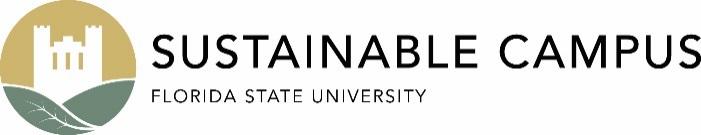 Florida State University’s Sustainable Campus works to educate and engage students, staff, and faculty to set an example of campus sustainability and position FSU as a leader of environmental and social action.Our educational efforts, community outreach, and programs work alongside the greater campus efforts and operations to provide everyone with the ability to develop, apply, and practice sustainability. Our efforts seek to conserve resources at FSU and strengthen the positive impact our university leaves upon the local and global environment for generations to come.Who we are:We are diverse, enthusiastic learners who care about all things sustainability.We strongly believe in and follow a culture that is open, transparent, and inclusive.We are a friendly and collaborative team. What is the Seminole Organic Garden?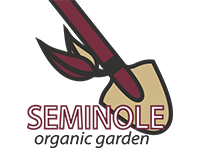 The Seminole Organic Garden is a place where students, faculty, staff, and organizations can rent a garden bed and grow fruits, vegetables, and plants. The Seminole Organic Garden aims to engage not only experienced gardeners, but people that want the opportunity to learn about gardening and its impact on leading a sustainable lifestyle.Garden Coordinator Duties:Upkeep the main areas of the garden, including beds, paths, food forest, and toolsTeach gardeners about growing food, soil, pesticides, watering, etc.Hold relevant scheduled volunteer dates for gardeners to drop in and work or ask questionsMarket garden beds for rental and engage students, student groups, and faculty in renting a plotHold at least 2 larger events in the garden a yearExpectations:Commitment of up to 20 hours per week during the school semester from 8/2/2021 to 5/15/2022Attend all bi-weekly Sustainable Campus staff meetings Work with Sustainable Campus staff, be present and available to support Sustainable Campus programs and eventsMeet with Sustainable Campus Program Coordinator bi-weekly to set semester goals and develop timelines to complete said goalsProfessional dress and demeanor during office hoursAttendance at Sustainable Campus Staff Retreat and Chuck-It for CharityDesired Qualifications:Knowledge of growing plants, soil, compost, watering, and other techniques integral to gardeningExperience as a gardener or farmerEnthusiasm and passion for environmental and social sustainability Knowledge of current sustainability, environmental, and social equity issues Ability to multi-task and meet critical deadlinesSelf-motivation, ability to work independently, and accept constructive feedbackCreativity, initiative and acute attention to detailComfortable talking to large groups and presenting in front of classes or at events about sustainability related issues - leadership experienceBasic knowledge of social media and how to use itIf this sounds like you, please fill out the following application: https://forms.gle/W8Hp8AhcMs5GBHYN6If you have questions, do not hesitate to reach out to Cyndel Brunell at cbrunell@fsu.edu